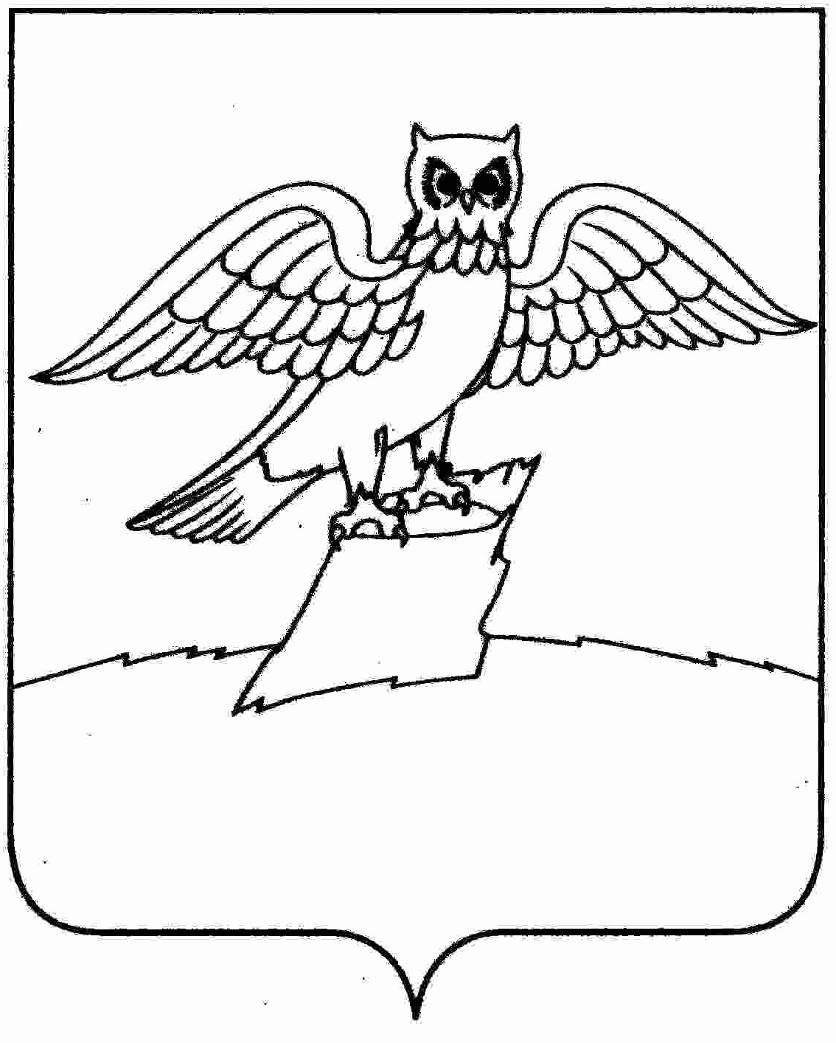 АДМИНИСТРАЦИЯ МУНИЦИПАЛЬНОГО ОБРАЗОВАНИЯГОРОДСКОЕ ПОСЕЛЕНИЕ ГОРОД КИРЖАЧКИРЖАЧСКОГО РАЙОНАП О С Т А Н О В Л Е Н И ЕГЛАВЫ   23.12.2015                                                                                       №    1252     В целях реализации пункта 8 Указа Президента Российской Федерации от 08.06.2013 № 613 «Вопросы противодействия коррупции»П О С Т А Н О В Л Я Ю:1. Утвердить порядок размещения сведений о доходах, расходах, об имуществе и обязательствах имущественного характера лиц, замещающих муниципальные должности, должности муниципальной службы в городском поселении г. Киржач и членов их семей на официальном сайте администрации городского поселения г. Киржач и предоставления этих сведений средствам массовой информации для опубликования согласно приложению.2. Назначить ответственными за размещение сведений о доходах, расходах, об имуществе и обязательствах имущественного характера лиц, замещающих муниципальные должности, должности муниципальной службы в городском поселении г. Киржач и членов их семей на официальном сайте администрации городского поселения г. Киржач заведующего отделом  организационно – контрольной и кадровой работы (Штроткина И.Н.) и заведующего информационно-компьютерным отделом (Янгильдин А.В.).3. Контроль за исполнением настоящего постановления оставляю за собой.4. Опубликовать данное постановление на официальном сайте городского поселения г. Киржач.Глава городского поселенияг. Киржач							                    Н.В. Скороспелова  Приложение к постановлению главы городского поселения г. Киржачот   23.12.2015   №   1252  ПОРЯДОКРАЗМЕЩЕНИЯ СВЕДЕНИЙ О ДОХОДАХ, РАСХОДАХ, ОБ ИМУЩЕСТВЕ И ОБЯЗАТЕЛЬСТВАХ ИМУЩЕСТВЕННОГО ХАРАКТЕРА ЛИЦ, ЗАМЕЩАЮЩИХ МУНИЦИПАЛЬНЫЕ ДОЛЖНОСТИ, ДОЛЖНОСТИ МУНИЦИПАЛЬНОЙ СЛУЖБЫ В ГОРОДСКОМ ПОСЕЛЕНИИ Г. КИРЖАЧ И ЧЛЕНОВ ИХ СЕМЕЙ НА ОФИЦИАЛЬНОМ САЙТЕ АДМИНИСТРАЦИИ ГОРОДСКОГО ПОСЕЛЕНИЯ Г. КИРЖАЧ1. Порядком размещения сведений о доходах, расходах, об имуществе и обязательствах имущественного характера лиц, замещающих муниципальные должности, должности муниципальной службы в городском поселении г. Киржач и членов их семей на официальном сайте администрации городского поселения г. Киржач и предоставления этих сведений средствам массовой информации для опубликования (далее – Порядок) устанавливаются обязанности по размещению сведений о доходах, расходах, об имуществе и обязательствах имущественного характера лиц, замещающих муниципальные должности, должности муниципальной службы в городском поселении г. Киржач и членов их семей на официальном сайте администрации городского поселения г. Киржач (далее – официальный сайт), а также по предоставлению этих сведений средствам массовой информации для опубликования в связи с их запросами.2. На официальном сайте размещаются и предоставляются для опубликования средствам массовой информации следующие сведения о лицах, замещающих муниципальные должности, должности муниципальной службы, а также сведения о доходах, расходах, об имуществе и обязательствах имущественного характера их супругов (супруг) и несовершеннолетних детей:а) декларированный годовой доход муниципального служащего, его супруги (супруга) и несовершеннолетних детей;б) перечень объектов недвижимого имущества, принадлежащих муниципальному служащему, его супруге (супругу) и несовершеннолетним детям на праве собственности или находящихся в их пользовании, с указанием вида, площади и страны расположения каждого из них;в) перечень транспортных средств с указанием вида и марки, принадлежащих на праве собственности муниципальному служащему, его супруге (супругу) и несовершеннолетним детям;г) сведения об источниках получения средств, за счет которых совершены сделки по приобретению земельного участка, иного объекта недвижимого имущества, транспортного средства, ценных бумаг, долей участия, паев в уставных (складочных) капиталах организаций, если общая сумма таких сделок превышает общий доход служащего (работника) и его супруги (супруга) за три последних года, предшествующих отчетному периоду.3. В размещаемых на официальном сайте и предоставляемых средствам массовой информации для опубликования сведениях о доходах, расходах, об имуществе и обязательствах имущественного характера запрещается указывать:а) иные сведения (кроме указанных в пункте 2 настоящего Порядка) о доходах муниципального служащего, его супруги (супруга) и несовершеннолетних детей, об имуществе, принадлежащем на праве собственности названным лицам, и об их обязательствах имущественного характера;б) персональные данные супруги (супруга), детей и иных членов семьи муниципального служащего;в) данные, позволяющие определить место жительства, почтовый адрес, телефон и иные индивидуальные средства коммуникации муниципального служащего, его супруги (супруга), детей и иных членов семьи;г) данные, позволяющие определить местонахождение объектов недвижимого имущества, принадлежащих муниципальному служащему, его супруге (супругу), детям, иным членам семьи на праве собственности или находящихся в их пользовании;д) информацию, отнесенную к государственной тайне или являющуюся конфиденциальной.4. Сведения о доходах, расходах, об имуществе и обязательствах имущественного характера, указанные в пункте 2 настоящего Порядка, за весь период замещения лицом муниципальной должности, должности муниципальной службы, а также сведения о доходах, расходах, об имуществе и обязательствах имущественного характера его супруги (супруга) и несовершеннолетних детей находятся на официальном сайте, в котором лицо замещает муниципальную должность, должность муниципальной службы и ежегодно обновляются в течение четырнадцати рабочих дней со дня истечения срока, установленного для их подачи.5. Размещение на официальном сайте сведений о доходах, расходах, об имуществе и обязательствах имущественного характера, указанных в пункте 2 настоящего Порядка обеспечиваются отделом организационно-контрольной и кадровой работы администрации городского поселения г. Киржач.6. Специалисты отдела организационно – контрольной и кадровой работы администрации городского поселения г. Киржач:а) в течение трех рабочих дней со дня поступления запроса от средств массовой информации сообщают о нем муниципальному служащему, в отношении которого поступил запрос;б) в течение семи рабочих дней со дня поступления запроса от средств массовой информации обеспечивают предоставление им сведений, указанных в пункте 2 настоящего Порядка, в том случае, если запрашиваемые сведения отсутствуют на официальном сайте.7. Муниципальные служащие, обеспечивающие размещение сведений о доходах, расходах, об имуществе и обязательствах имущественного характера лиц, замещающих муниципальные должности, должности муниципальной службы в городском поселении г. Киржач и членов их семей на официальном сайте администрации городского поселения г. Киржач и предоставление этих сведений средствам массовой информации для опубликования, несут в соответствии с законодательством Российской Федерации ответственность за несоблюдение настоящего Порядка, а также за разглашение сведений, отнесенных к государственной тайне или являющихся конфиденциальными.Об утверждении порядка размещения сведений о доходах, расходах, об имуществе и обязательствах имущественного характера лиц, замещающих муниципальные должности, должности муниципальной службы в городском поселении г. Киржач и членов их семей на официальном сайте администрации городского поселения г. Киржач и предоставления этих сведений средствам массовой информации для опубликования